Resolution Status: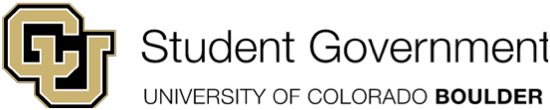 University of Colorado Student GovernmentLegislative CouncilSeptember 24, 2015 	Debate Resolution Sponsored by:	Bridger Ruyle                  	Director of Sustainability	Bea Lacombe		Representative-at-LargeAuthored by:  	Bridger Ruyle                  	Director of Sustainability			Bea Lacombe		Representative-at-LargeA Resolution Regarding the RNC Presidential Debate (October 28, 2015)Resolution SummaryThis resolution calls for the University of Colorado, the RNC, and CNBC to drastically increase the number of tickets available to CU students and faculty for the Republican presidential debate on October 28, 2015, in order that our campus is appropriately represented.Whereas, a Republican presidential debate will be held in Coors Event Center, donated free-of-charge by the University of Colorado on October 28, 20151;Whereas, a contract with the RNC and CNBC permits 50 tickets for CU students, administration, and faculty1;Whereas, Coors Event Center has an official capacity of 11,0642;Whereas, the University of Colorado is using this event to boost its public relations1;Whereas, the two previous Republican presidential debates this year drew television audiences of 23.9 and 23.1 million, respectively3,4;Whereas, regarding this event, campus administration currently inadequately represents the student voice. A Daily Camera article on September 18, 2015 states, “Hilliard [campus spokesman] said that CU does not feel short-changed by the ticket situation”1; Whereas, due to the deeply insufficient number of student tickets for this debate, the views and opinions of CU students will go unrepresented on television to tens of millions of people worldwide;Whereas, it is in the interest of CU Student Government and the University of Colorado to help expose students to a variety of educational experiences outside the classroom and give them as many opportunities as possible to participate in our country’s political process;THEREFORE, BE IT Resolved by the Legislative Council of the University of Colorado Boulder Student Government, THAT: Section 1: CU students call for the University of Colorado, the RNC, and CNBC to rework the October 28, 2015 debate contract to drastically increase the number of tickets allotted to students.A minimum of half of the seating available should be made open to CU students and faculty.Section 2: If the RNC and CNBC refuse to rework the contract, CU students call for the University of Colorado to pull its sponsorship from the event.Section 3: The resolution shall take effect upon final passage in Legislative Council and upon either obtaining the signature of two Tri-Executives and the Legislative Council President or the lapse of six days without action by the Tri-Executives.Vote Count:1http://www.dailycamera.com/cu-news/ci_28839941/no-debating-it-gop-event-at-cu-boulder2http://www.cubuffs.com/ViewArticle.dbml?ATCLID=1182413http://www.nytimes.com/2015/08/08/business/media/republican-debate-draws-24-million-viewers.html?_r=04http://money.cnn.com/2015/09/17/media/cnn-republican-debate-ratings/index.html